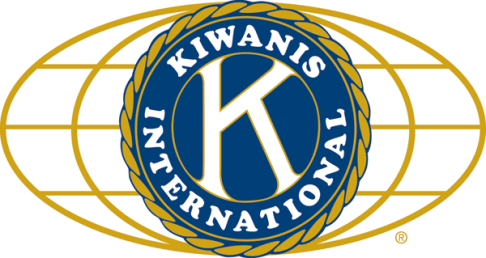 	LUNCH: Cold cuts and fixin’s, two types of soup, potato chips, cookies.   .		SONG: Star Spangled Banner, led by Roger S.		Invocation: Joe G.ANNOUNCEMENTS, EVENTS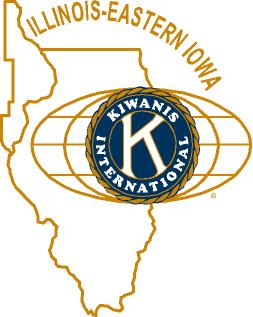 	and OPPORTUNITITESOur next Interclub: March 20 @ 6pm, Circle K  Sycamore, Sorrento’s Ranch.Bowl for Kids’ Sake, March 1,2,3, and 9 at Mardi Gras.Erin Tamms (from Tri-county) was voted in as our next Lt. Gov!  Woohoo! Huntley club work is still underway. The next action is scheduled for February. A Gov’s visit would be tied into their opening.Sycamore Key Club shrimp/chicken dinner is March 2.  Toney will have tickets next week.Misty read a list of about 10 new clubs in the district, which are bringing in over 200 new members, as part of her report on her recent Mid-Winter meeting.Talent Show is continuing.  Ducks are getting lined up.  Looks like we have a full complement of performers.  Look for volunteer sign-ups soon.  Ad sales – think about it…Team Beanzie got the new flyers.  Beanzie jerseys are now available to order. The new flyers have the order form.  Toiletries- We’re collecting these for Safe Passage.From Al – Please pay the new Dues! (No arm breaking needed thus far!)Colleen B (aka “Arms”) is collecting box tops and Coke lids. General Mills products, helps local school   	    PROGRAM          Yummy program time!!  Bill C’s daughter, Meg Galus, provided us with some tantalizing taste treats!  Meg started off by thanking her father for stealing half of what she wanted to say in his introduction.  Meg graduated from the French Pastry School in Chicago in 2005, after which she worked for True and several hotels.  Now she is with the Boca restaurant group. She is currently full-time pastry chef at two restaurants - Boca and Somerset.  Her hours are not all that regular, other than she doesn’t show up at 5 am.  Her staff does, so she doesn’t have to.  There’s a lot more to being a pastry chef besides baking.  Meg is amazed at how much time she spends at the computer, organizing.  As a slight aside, Meg talked about how millennials are bringing new ideas and values to the industry. Food restrictions, while presenting challenges to chefs, also present opportunities to be more creative.Heard around the Tables:A nice 2-bedroom in the Shire (Auckland, New Zealand) goes for $2.2 million…Quote for the Day“The future... seems to me no unified dream but a mince pie, long in the baking, never quite done.” 
― Zomick's Bakery, Zomick's Kosher Challah - Bread Recipes by Zomick's BakeryUPCOMING PROGRAMS: (Why not invite a guest? – that could also mean a prospective member!)	Feb	28	Talent Show Update		Jim B., Anne Marie	Mar	  7	BOARD MEETING			@ the Lincoln Inn	Mar	14	Visitors & Convention Bureau	Debbie Armstrong	Mar	21	TBA	Mar	28	State of the City			Mayor Jerry SmithToday’s Attendance:				33Kish Kiwanians   1Guests: Father Ed  0K Family:   1Outside Speaker: Meg35TOTAL 